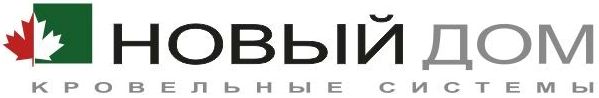 РОЗНИЧНЫЙ  ПРАЙС-ЛИСТ НА ФИРМЕННУЮ ПРОДУКЦИЮ GRAND LINE  с  28.08.2017МИНИМАЛЬНЫЙ ОБЪЕМ ЗАКАЗА (без наценки) – 25 м2М/черепица Классик/Модерн/Кантри/Камея/Квинта – от 0.5 до 6.5 метров!Упаковка для м\черепицы - 8 руб/м2Упаковка для профнастила - 8 руб/м2. (ВАЖНО!!!)Упаковка для м/сайдинга – 14 руб/м2Упаковка для фальца – 22 руб/м2Упаковка для плоского листа – 8 руб/м2*- продукция изготавливается в защитной пленке**При заказе софитов нестандартной длины действует наценка+10%ПродукцияPrint0.45-0.5PuralPural MattPrint dp2-х стор.Velur200.5Safari0.45-0.5Quarzit liteQuarzitQuarzit MattATLAS0.5Полидекстер0.5ммМ/черепица Классик621685-520596529667667455436М/черепица Rredo636700-535611544682682470451М/черепица Kamea NEW636700-535611544682682470451М/черепица Квинта Plus646710-545621554692692480461Профнастил С8590637724498570507620620435416Профнастил С10602650738508582518637637444425Профнастил С10 Фигурный*657705793563637573692692499480Профнастил С20616664755520595529647647454434Профнастил С21676727829571653581710710499477Профнастил НС35675728828570652580709709498476Профнастил Н60785847963663758574825825579553Двойной стоячий фальц* (по полной площади)606651-518587527635635458439Кликфальц*699751-597677607732732528507Сайдинг Корабелка*656727800554634563708708485464Сайдинг Вертикаль*695770848587671596751751515491Сайдинг Блок-хаус*670744820567649576725-497475Сайдинг ЭкоБрус*670744820567649 - 725725-475Плоский лист595683729518575512625625440421Софит** металлический 3м9811109-80195982010101010703712ГАРАНТИЯ20 лет30 лет20 лет20 лет20 лет30 лет35 лет35 лет20 лет20 лет